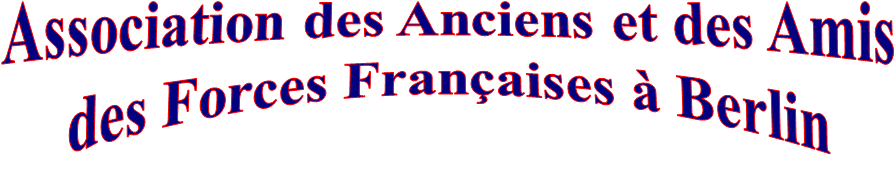 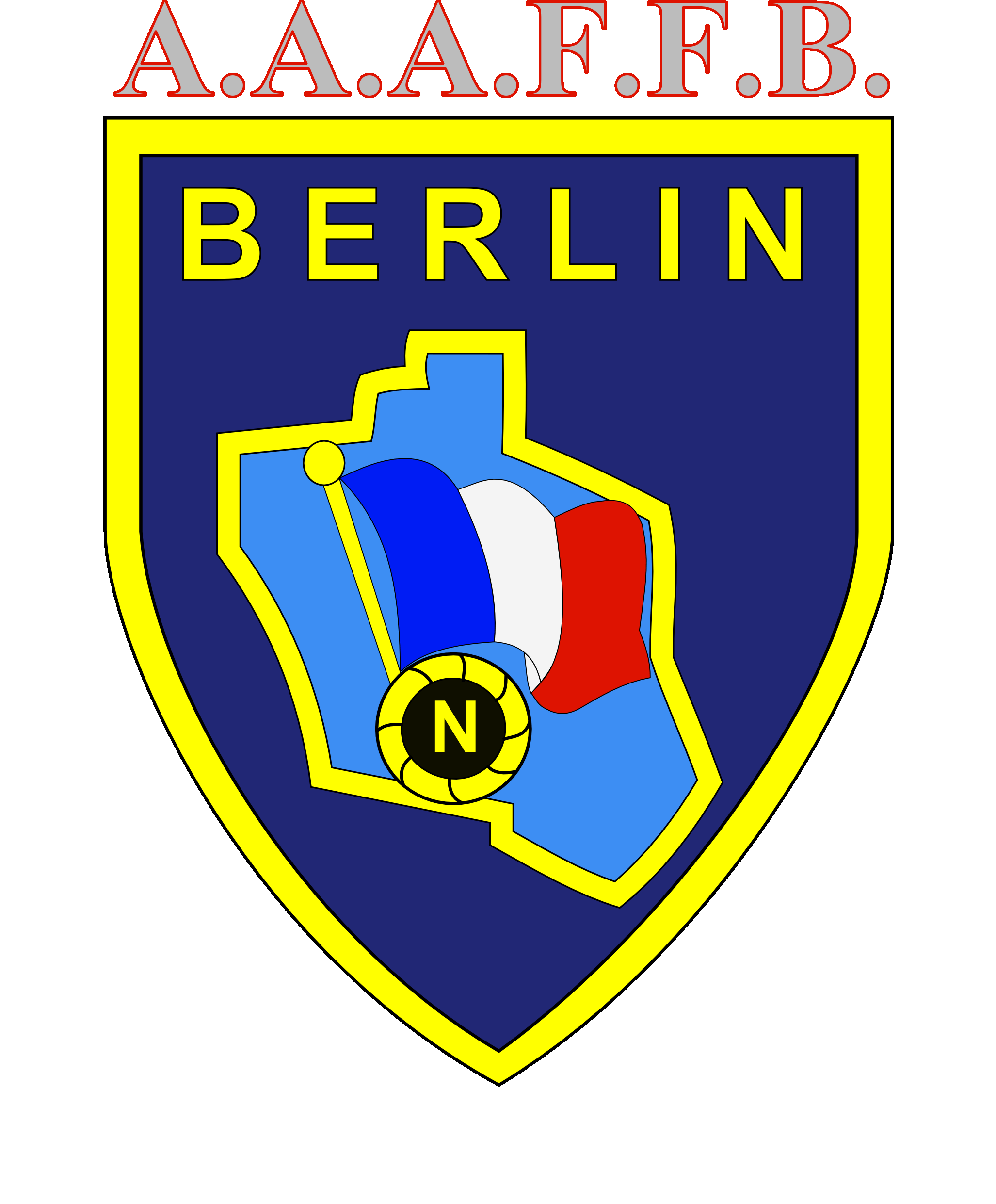 ASSEMBLEE GENERALE ORDINAIRE DU SAMEDI 16 MARS 2013INVITATION( Non Adhérents à l’Association )	L’Assemblée Générale Ordinaire de l’Association des Anciens et des Amis des Forces Françaises à Berlin se tiendra le Samedi 16 Mars 2013 à 11h00 précises au Restaurant « Dante » 9 Grande Rue Maurice Viollette 28100 Dreux.	Elle sera suivie d’un repas de cohésion auquel vous êtes cordialement invité à participer.Programme de la Journée :10h45 : Arrivée des participants11h00 : Assemblée Générale Ordinaire.ORDRE DU JOUR :Rapport d’activité arrêté au 31/12/2012 et perspectives de l’année en cours,Approbation des membres du Comité Directeur,Présentation du bilan financier  au 31/12/2012Projets de l’association (voyages en particulier)Développement de l’association et méthode de communicationQuestions diverses.12h30 : Repas14h30 : Ballade Digestive et découverte des rues piétonnes de Dreux, Beffroi et Chapelle de l’Hôtel Dieu.15h00 : Visite de la Chapelle Royale de Dreux (environ 1h00 )16h00 : Fin de la réunion*****************************************************************************************Participation au Repas de Cohésion du Samedi 16 Mars 2013.( A renvoyer par courrier avec votre règlement à l’Ordre de l’A.A.A.F.F.B. au plus tard le 5 Mars 2013 )Nom :……………………………………… Prénom :…………………………………. N° d’Adhérent :………..Participera au repas : OUI / NON		Adhérents et Conjoints : 	30€00 x	=       €						Non Adhérents :		40€00 x	=       €Visite Chapelle Royale : OUI / NON	Adhérents et Conjoints :	Gratuit x	=       €						Non Adhérents :		8€00 x 	=       €						Total à Régler :				=       €Indications Pratiques :Dreux : Entre Normandie, Île-de-France et Beauce, La ville s'est affirmée de tous temps comme un carrefour d'échanges et un lieu de passage entre régions d'économies complémentaires. Dreux est à 74 km de Paris.Dreux est ainsi desservie par la route nationale 12 (à caractéristiques autoroutières) qui correspond à l'ancienne route du Perche (Paris-Mortagne-Alençon) vers la Basse-Normandie et, dans le futur, par une rocade autoroutière Rouen-Chartres en cours d'achèvement (A154 et RN 154).Dreux dispose également d'une Gare ferroviaire qui la relie à Paris Montparnasse en 50 minutes. ( Ligne Paris-Granville )La ville de Dreux de par sa situation géographique, est étroitement liée à la région parisienne, et en particulier au département limitrophe des Yvelines, distant de moins de 20 kilomètres. Elle dispose d’une offre hôtelière importante et diversifiée.Restaurant «  Dante » :Situé en zone piètonne, à moins de 10 minutes à pied de la Gare SNCF, c’est un restaurant sympathique ou le patron, Italien d’origine, nous prépare de succulents petits plats dont il a le secret.Parking souterrain avec Vidéo Surveillance à 50 mètres du restaurant. Les 2 premières heures sont gratuites.http://www.dreux.com/les-parkings-souterrainsTarif de Stationnement :Chapelle Royale de Dreux :La chapelle royale Saint Louis de Dreux est la nécropole de la famille d’Orléans, située dans l’enceinte du château de Dreux. A l’origine, Jean Louis Marie de Bourbon, duc de Penthièvre, contraint de laisser Rambouillet à Louis XVI, son cousin, qui lui a cédé le comté de Dreux en 1775, fait transférer de l’église de Rambouillet les 9 cercueils renfermant les dépouilles de ses parents le comte et la comtesse de Toulouse, de sa femme et de leurs 6 enfants. Il choisit comme sépulture pour sa famille la collégiale Saint Etienne du château de Dreux.Dans la nuit du 6 au 7 mars 1793, le corps du duc mort quelques jours plus tôt, est transporté et inhumé clandestinement à Dreux. En 1816, sa fille qui a épousé le duc d’Orléans, Philippe Egalité, rachète le terrain  confisqué pendant la révolution et fait construire une chapelle par l’architecte parisien Charles-Philippe Cramail.Par une ordonnance en date du 23 juin 1843, Louis-Philippe décide que « Notre chapelle royale de Dreux est consacrée à la sépulture des princes et princesses de notre famille ainsi qu’à celle de nos successeurs, descendants et héritiers.« . Il choisit lui-même l’emplacement où il souhaite reposer un jour. Léguée avec le château de Dreux par le comte de Paris (1908-1999), la chapelle appartient désormais à la Fondation Saint Louis.La chapelle recueille ainsi les sépultures de la famille d’Orléans, le mausolée du roi Louis-Philippe et conserve une ensemble de gisants constituant une exceptionnelle collection de sculptures funéraires. L’édifice constitue un bel exemple d’architecture du XIX° Siècle auquel les vitraux de Sèvres apportent un éclat particulier.00h00 à 02h00
02h00 à 02h30
02h30 à 03h00
03h00 à 03h30
03h30 à 04h00
04h00 à 04h30
04h30 à 05h00gratuit
0,50 €
1,00 €
1,50 €
2,00 €
2,50 €
3,00 €